ISTITUTO COMPRENSIVO “VIA RUGANTINO 91” – ROMA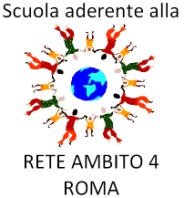 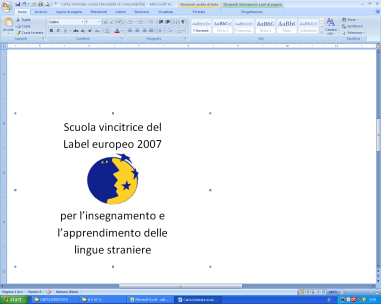 Scuola dell’Infanzia – Primaria – Secondaria di Primo GradoAl Dirigente Scolasticodell’I.C. Via del Rugantino 91RomaIl/La sottoscritto/a ___ nato/a a ___ il ___/___/______, residente a ___ (Prov. ___) in via ________________, in servizio presso questa Istituzione Scolastica in qualità di ______ a Tempo Determinato / IndeterminatoCHIEDEai sensi dell’art. 15, comma 7, del Ccnl Scuola 2006/2009 e dell’art.1 legge 584/67, di usufruire dal ___/___/______ al ___/___/______ di permessi straordinari retribuiti per donatori di sangue.Mod 19 PERSONALEAnno Scolastico20__/20__ATADOCENTE SCUOLAINFANZIARoma ___/___/______Anno Scolastico20__/20__ATADOCENTE SCUOLAPRIMARIARoma ___/___/______Anno Scolastico20__/20__ATADOCENTE SCUOLASECONDARIA DI PRIMO GRADOOGGETTO: permesso straordinario per donatori di sangueOGGETTO: permesso straordinario per donatori di sangueOGGETTO: permesso straordinario per donatori di sangueOGGETTO: permesso straordinario per donatori di sangueOGGETTO: permesso straordinario per donatori di sangueOGGETTO: permesso straordinario per donatori di sangueOGGETTO: permesso straordinario per donatori di sangueOGGETTO: permesso straordinario per donatori di sangueFirma________________________La veridicità della firma è confermata dall’indirizzo della posta elettronica presente nell’anagrafica della segreteria digitale